附件4: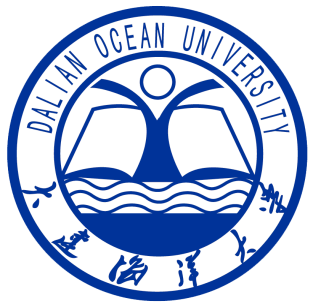 大连海洋大学2018年研究生暑期社会调查报告提纲及相关要求调查题目：团队名称：带队教师：所属单位：      成    员：      时    间：大连海洋大学2018年研究生暑期社会调查报告提纲及相关要求为便于整理、编辑各学院上报的社会调查报告，现对报告内容、格式等相关内容具体要求如下：一、社会调查报告格式：1、封皮制作统一封皮，见上页。2、内容（至少应包括）第一部分：目录；第二部分：调查概况（调查开展时间、地点、参与人员、调查活动的简介）；第三部分：调查的内容；（农村社会发展情况、农村经济发展滞后的原因、当下亟待解决的突出问题、具有发展潜力的项目）；第四部分：解决思路（根据对调查结果的分析，提出精准扶贫的具体思路）；第五部分：图片精华集锦；（实践过程中图片、全员合影）第六部分：其它附件（保险证明或相关媒体报道等）。3、格式纸  张：A4纸，页面设置，页边距：上、下：3.3厘米左、右：2.6厘米字  体：标题——方正小标宋体字，二号，正文——首行缩进2字符，仿宋GB_2312字，三号。行间距：固定值28磅；段前、段后0行。4、个人调查报告参照此标准